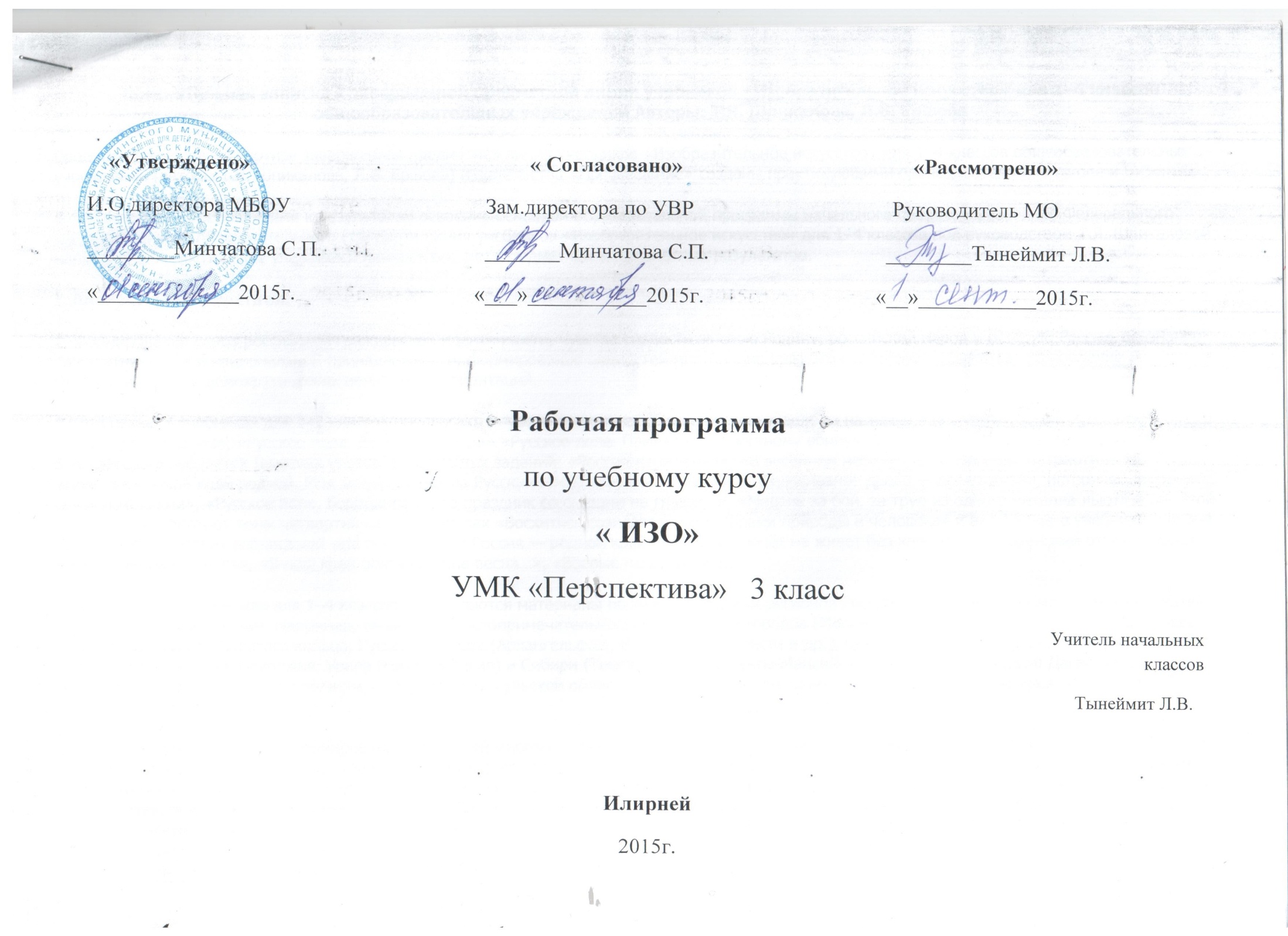 Пояснительная запискаНастоящая рабочая программа разработана в соответствии с основными положениями Федерального государственного образовательного стандарта начального общего образования, с Концепцией духовно-нравственного развития и воспитания личности гражданина России, планируемыми результатами начального общего образования, требованиями Примерной основной образовательной программы ОУ и ориентирована на работу по учебно-методическому комплекту:1. Шпикалова, Т. Я. Изобразительное искусство. Рабочая программа. Предметная линия учебников под редакцией Т. Я. Шпикаловой. 1–4 классы [Текст] / Т. Я. Шпикалова, Л. В. Ершова, Г. А. Поровская. – М. : Просвещение, 2011.2. Шпикалова, Т. Я. Изобразительное искусство и художественный труд. Программа и планирование учебного курса. 1–4 классы [Текст] : пособие  для  учителей  общеобразоват.  учреждений  /  Т. Я. Шпикалова, Л. В. Ершова, Н. Р. Макарова. – М. : Просвещение, 2011.3. Шпикалова, Т. Я. Изобразительное искусство. 3 класс [Текст] : учеб. для общеобразоват. учреждений / Т. Я. Шпикалова, Л. В. Ершова, Г. А. Величкина. – М. : Просвещение, 2011.4. Шпикалова, Т. Я. Изобразительное искусство. Творческая тетрадь. 3 класс  [Текст] : пособие  для  учащихся общеобразоват. учреждений / Т. Я. Шпикалова, Л. В. Ершова, Н. Р. Макарова. – М. : Просвещение, 2011.5. Шпикалова, Т. Я. Методическое пособие к учебнику «Изобразительное искусство. 3 класс» [Электронный ресурс] / Т. Я. Шпикалова. – Режим доступа : http://www.prosv.ru/ebooks/Shpikalova_risovanie3Общая характеристика учебного предметаЦели и задачи курсаИзобразительное искусство в начальной школе является базовым предметом. Оно направлено на формирование эмоционально-образного, художественного типа мышления, что является условием становления интеллектуальной и духовной деятельности растущей личности.Цели курса:– воспитание эстетических чувств, интереса к изобразительному искусству; обогащение нравственного опыта, представлений о добре и зле; воспитание нравственных чувств, уважения к культуре народов многонациональной России и других стран; готовность и способность выражать и отстаивать свою общественную позицию в искусстве и через искусство;– развитие воображения, желания и умения подходить к любой своей деятельности творчески, способности к восприятию искусства и окружающего мира, умений и навыков сотрудничества в художественной деятельности;– освоение первоначальных знаний о пластических искусствах: изобразительных, декоративно-прикладных, архитектуре и дизайне – их роли в жизни человека и общества;– овладение элементарной художественной грамотой; формирование художественного кругозора и приобретение опыта работы в различных видах художественно-творческой деятельности, с разными художественными материалами; совершенствование эстетического вкуса.Задачи обучения:– совершенствование эмоционально-образного восприятия произведений искусства и окружающего мира;– развитие способности видеть проявление художественной культуры в реальной жизни (музеи, архитектура, дизайн, скульптура и др.);– формирование навыков работы с различными художественными материалами.Описание места учебного предмета в учебном планеВ Федеральном базисном учебном плане в 3 классе на изучение изобразительного  искусства  отводится  1 час  в  неделю,  всего  34 часа (34 учебные недели). Предмет «Изобразительное искусство» может быть интегрирован с предметом «Технология» в единый курс.В рабочей программе выстроена система учебных занятий (уроков) и формируемых универсальных учебных действий (представлена в табличной форме далее).Описание ценностных ориентиров содержания 
учебного предметаУникальность и значимость курса определяются нацеленностью на духовно-нравственное воспитание и развитие способностей, творческого потенциала ребенка, формирование ассоциативно-образного пространственного мышления, интуиции. У младших школьников развивается способность восприятия сложных объектов и явлений, их эмоционального оценивания.Доминирующее значение имеет направленность курса на развитие эмоционально-ценностного отношения ребенка к миру, его духовно-нравственное воспитание.Овладение основами художественного языка, получение опыта эмоционально-ценностного, эстетического восприятия мира и художественно-творческой деятельности помогут младшим школьникам при освоении смежных дисциплин, а в дальнейшем станут основой отношения растущего человека к себе, окружающим людям, природе, науке, искусству и культуре в целом.Направленность на деятельностный и проблемный подходы в обучении искусству диктует необходимость экспериментирования ребенка с разными художественными материалами, понимания их свойств и возможностей для создания выразительного образа. Разнообразие художественных материалов и техник, использованных на уроках, поддерживает интерес учащихся к художественному творчеству.Основное содержание учебного предметаМир изобразительных (пластических) искусствОбразное содержание искусства. Отражение в произведениях изобразительных (пластических) искусств человеческих чувств, идей, отношений к природе, человеку и обществу на примере произведений отечественных и зарубежных художников.Виды изобразительных (пластических) искусств: живопись, графика, скульптура, архитектура, дизайн, декоративно-прикладное искусство (общее представление), их связь с жизнью. Жанры изобразительных искусств: портрет  (на примере произведений Леонардо да Винчи);  пейзаж (на примере произведений И. А. Шишкина, И. К. Айвазовского); натюрморт и анималистический жанр (в произведениях русских и зарубежных художников – по выбору). Виды художественной деятельности (изобразительная, декоративная, конструктивная). Взаимосвязи изобразительного искусства с музыкой, литературой, театром, кино.Богатство и разнообразие художественной культуры России (образы архитектуры, живописи, декоративно-прикладного народного искусства) и мира  (образы  архитектуры  и  живописи). Патриотическая  тема  в  произведениях  отечественных  художников  (на  примере произведений А. А. Дейнеки и др.).Художественный язык изобразительного искусстваОсновы изобразительного языка искусства: рисунок, цвет, объем, композиция, пропорции. Элементарные основы рисунка (характер линии, штриха; соотношение черного и белого, композиция); живописи (основные и составные, теплые и холодные цвета, изменение характера цвета); скульптуры (объем, ритм, фактура); архитектуры (объем, соотношение частей,  ритм,  силуэт);  декоративно-прикладного  искусства  и  дизайна (обобщение, роль ритма и цвета) на примерах произведений отечественных и зарубежных художников. Расширение кругозора: восприятие, эмоциональная оценка шедевров русского и мирового искусства на основе представлений о языке изобразительных (пластических) искусств.Художественное творчество и его связь с окружающей жизньюПрактический опыт постижения художественного языка изобразительного искусства в процессе восприятия произведений искусства и в собственной художественно-творческой деятельности. Работа в различных видах изобразительной (живопись, графика, скульптура), декоративно-прикладной (орнаменты, росписи, эскизы оформления изделий) и художественно-конструктивной (бумагопластика) деятельности.Первичные навыки рисования с натуры, по памяти и воображению (натюрморт, пейзаж, животные, человек). Использование в индивидуальной и коллективной деятельности различных художественных техник и материалов, таких как: коллаж, граттаж, аппликация, бумажная пластика, гуашь, акварель, пастель, восковые мелки, тушь, карандаш, фломастеры, пластилин, глина, подручные и природные материалы. Передача настроения в творческой работе (живописи, графике, декоративно-прикладном искусстве) с помощью цвета, тона, композиции, пространства, линии, штриха, пятна, объема, материала, орнамента, конструирования (на примерах работ русских и зарубежных художников, изделий народного искусства, дизайна). Выбор и применение выразительных средств для реализации собственного замысла в рисунке, аппликации, художественном изделии.Роль изобразительных (пластических) искусств в организации материального окружения человека (вторая природа), его повседневной жизни (архитектура зданий, планировка парков, оформление интерьера квартиры, школы; дизайн одежды, мебели, посуды, игрушек, оформление книг, роспись тканей и др.).Знакомство с произведениями народных художественных промыслов России (основные центры) с учетом местных условий, их связь с традиционной жизнью народа. Восприятие, эмоциональная оценка изделий народного искусства и выполнение работ по мотивам произведений художественных промыслов.Овладение разными техниками бумажной мозаики. Изготовление атрибутов новогоднего праздника (маска и т. д.).Результаты изучения учебного материалаВ ходе освоения предмета «Изобразительное искусство» обеспечиваются условия для достижения обучающимися следующих личностных, метапредметных и предметных результатов.Личностными результатами обучающихся являются:– в ценностно-эстетической сфере – эмоционально-ценностное отношение к окружающему миру (семье, Родине, природе, людям); толерантное принятие разнообразия культурных явлений, национальных ценностей и духовных традиций; художественный вкус и способность к эстетической оценке произведений искусства, нравственной оценке своих и чужих поступков, явлений, окружающей жизни;– в познавательной (когнитивной) сфере – способность к художественному познанию мира; умение применять полученные знания в собственной художественно-творческой деятельности;– в трудовой сфере – навыки использования различных художественных материалов для работы в разных техниках (живопись, графика, скульптура, декоративно-прикладное искусство, художественное конструирование); стремление использовать художественные умения для создания красивых вещей и их украшения.Метапредметными результатами обучающихся являются:– умение видеть и воспринимать проявления художественной культуры в окружающей жизни (техника, музеи, архитектура, дизайн, скульптура и др.);– желание общаться с искусством, участвовать в обсуждении содержания и выразительных средств произведений искусства;– активное использование языка изобразительного искусства и различных художественных материалов для освоения содержания разных учебных предметов (литература, окружающий мир, родной язык и др.);– обогащение ключевых компетенций (коммуникативных, деятельностных и др.) художественно-эстетическим содержанием;– формирование мотивации и умений организовывать самостоятельную художественно-творческую и предметно-продуктивную деятельность, выбирать средства для реализации художественного замысла;– формирование способности оценивать результаты художественно-творческой деятельности, собственной и одноклассников.Предметными результатами обучающихся являются:– в познавательной сфере – понимание значения искусства в жизни человека и общества; восприятие и характеристика художественных образов, представленных в произведениях искусства; умения различать основные виды и жанры пластических искусств, характеризовать их специфику; сформированность представлений о ведущих музеях России и художественных музеях своего региона;– в ценностно-эстетической сфере – умения различать и передавать в художественно-творческой деятельности характер, эмоциональное состояние и свое отношений к природе, человеку, обществу; осознание общечеловеческих ценностей, выраженных в главных темах искусства, и отражение их в собственной художественной деятельности; умение эмоционально оценивать шедевры русского и мирового искусства (в пределах изученного); проявление устойчивого интереса к художественным традициям своего народа и других народов;– в коммуникативной сфере – способность высказывать суждения о художественных особенностях произведений, изображающих природу и человека в различных эмоциональных состояниях; умение обсуждать коллективные результаты художественно-творческой деятельности;– в трудовой сфере – умение использовать различные материалы и средства художественной выразительности для передачи замысла в собственной художественной деятельности; моделирование новых образов путем трансформации известных (с использованием средств изобразительного искусства и компьютерной графики).Требования к уровню подготовки оканчивающих 3 классВ результате изучения изобразительного искусства ученик должен:Знать / понимать:•  доступные сведения о памятниках культуры и искусства, связанные с историей, бытом и жизнью своего народа; ведущие художественные музеи России и своего региона;•  понятия: живопись, графика, пейзаж, натюрморт, портрет, архитектура, народное декоративно-прикладное искусство;•  отдельные произведения выдающихся художников и народных мастеров;•  приемы смешения красок для получения разнообразных теплых и холодных оттенков цвета (красный теплый и холодный, зеленый теплый и холодный, синий теплый и холодный), приемы плавного и ступенчатого «растяжения» цвета;•  основы орнамента (символика орнаментальных мотивов, ритмические схемы композиции, связь декора с материалом, формой и назначением вещи);•  основные правила станковой и декоративной композиции (на примерах натюрморта,  пейзажа, портрета, сюжетно-тематической композиции); средства композиции: зрительный центр, статика, динамика, ритм, равновесие;•  названия ручных инструментов, их назначение, правила безопасности труда и личной гигиены при обработке различных материалов;•  разнообразные средства выразительности, используемые в создании художественного образа (формат, форма, цвет, линия, объем, ритм, композиция, пропорции, материал, фактура, декор);•  основы традиционной технологии художественной обработки и конструирования из природных материалов (глины, соломы, бересты), ткани (набойка, ткачество на дощечке, вышивка, лоскутное шитье и др.), бумаги (гофрирование, скручивание, склеивание, складывание, конструирование), глины (лепка из пласта по готовым формам, приемы лепного декора);уметь:•  организовывать свое рабочее место; пользоваться кистью, красками, палитрой, ножницами, линейкой, шилом, кистью для клея, стекой, иголкой;•  правильно определять, рисовать, исполнять в материале форму простых и комбинированных предметов, их пропорции, конструкцию, строение, цвет;•  применять способы смешения акварельных, гуашевых красок для получения разнообразных оттенков в соответствии с передаваемым в рисунке настроением;•  выбирать величину и расположение изображения в зависимости от формата и размера листа бумаги; учитывать в рисунке особенности изображения ближних и дальних планов, изменение цвета предметов по мере их удаления от зрителя;•  применять основные средства художественной выразительности в рисунке и живописи (с натуры, по памяти и представлению), в конструктивных работах, в сюжетно-тематических и декоративных композициях с учетом замысла;•  рисовать кистью без предварительного рисунка элементы жостовского орнамента, придерживаться последовательности исполнения росписи;•  решать художественно-творческие задачи на проектирование изделий, пользуясь технологической картой облегченного типа, техническим рисунком, эскизом, с учетом простейших приемов технологии в народном творчестве;•  выполнять сюжетно-тематические и декоративные композиции по собственному замыслу, по представлению, иллюстрации к литературным и фольклорным произведениям изобразительными материалами, в технике аппликации из бумаги, ткани;•  выполнять тамбурный шов и украшать изделие народной вышивкой;•  лепить и украшать декором сосуды по мотивам керамики Гжели, Скопина, конструировать изделия из соломки по мотивам работ киргизских и белорусских мастеров;•  конструировать динамические и статические игрушки по мотивам традиционных работ богородских народных мастеров;использовать приобретенные знания и умения в практической деятельности:•  выражать свое эмоционально-эстетическое отношение к произведениям изобразительного и народного декоративно-прикладного искусства, к окружающему миру; чувствовать гармонию в сочетании цветов, в очертаниях, пропорциях и форме предметов;•  высказывать собственные оценочные суждения о рассматриваемых произведениях искусства при посещении художественных музеев, музеев народного декоративно-прикладного искусства;•  проявлять нравственно-эстетическое отношение к родной природе, Родине, защитникам Отечества, национальным обычаям и культурным традициям народа своего края, своей страны и других народов мира;•  проявлять положительное отношение к процессу труда, к результатам своего труда и других людей; стремление к преобразованию предметной обстановки в школе и дома.Календарно-тематическое планированиеТ. Я. Шпикалова, Е. А. Алексеенко «Изобразительное искусство».3 класс№п/пСрокиТема урокаСодержаниеПланируемый результат(в соответствии с ФГОС)Планируемый результат(в соответствии с ФГОС)Планируемый результат(в соответствии с ФГОС)Планируемый результат(в соответствии с ФГОС)№п/пСрокиТема урокаСодержаниепонятияпредметный результатУУДЛичностный результат1.«Чужие цветы краснее, а свои милее». Натюрморт. Цвет и свет.Что такое натюрморт? Способствовать развитию воображения, творческой фантазии. Формировать различные приемы работы кистью в передаче образа осенних цветов.Натюрморт, цвет, свет, контраст, мазок длинный и короткий, прием работы «по-сухому», прием живописи «по-сырому».Различают и передают в художественно-творческой деятельности характер, эмоциональное состоянии и свое отношение к природе.Познавательные: Воспринимают художественные образы, представленные в произведениях искусства.Коммуникативные: Проявляют  способность высказывать суждения о художественных особенностях произведений, изображающих природу.Регулятивные: Используют различные материалы и техники для передачи замысла в собственной художественной деятельности.Проявляют эмоционально-ценностное отношение к природе, художественный вкус и способность к эстетической оценки.2.«В жостовском подносе все цветы России». Русские лаки.Что такое жостовская роспись?  Способствовать формированию представления об орнаменте и его элементах.Народный художественный промысел, жостовская роспись, «подмалёвок», «тенёжка», «бликовка», «чертёжка», «посадка семенцов».Проявляют интерес к художественным традициям своего народа, овладевают художественным вкусом.Познавательные: Понимают значение искусства в жизни человека и общества; воспринимают художественные образы, представленные в произведениях искусства.Коммуникативные: Умеют обсуждать коллективные результаты художественной творческой деятельности.Регулятивные: Используют различные материалы и техники для передачи замысла в собственной художественной деятельности. Стремятся использовать художественные умения для создания красивых вещей или их украшений.3.«В Жостовском подносе все цветы России».О чем может рассказать русский расписной поднос?»  Способствовать ознакомлению учащихся с художественным промыслом Жостова, с особенностью росписи и вариантами  построения цветочных композиций.Народный художественный промысел, жостовская роспись, узор, замалёвок, тенёжка, прокладка, привязка, орнамент, композиция «ветка с угла», «букет», «венок», «уборка».Овладевают художественным вкусом, видят и понимают проявления художественной культуры вокруг.Познавательные: Осваивают основы изобразительной грамоты, особенности средств художественной выразительности.Коммуникативные: Проявляют способность высказывать суждения о художественных особенностях произведений.Регулятивные: Моделируют новые образы путем трансформации известных.Умеют применять полученные знания в собственной художественно-творческой деятельности.4.«Каждый художник урожай своей земли хвалит». Натюрморт.Какие жанры изобразительного искусства вы знаете? Способствовать систематизации знаний о жанрах изобразительного искусства, расширению знаний о натюрморте.Натюрморт, цвет, форма, «холодные», «теплые» цвета, пятно, длинные и короткие мазки, многоцветность, объемность, освещенностьОвладевают художественным (эстетическим) вкусом.Познавательные: Осваивают основы изобразительной грамоты, особенности средств художественной выразительностиКоммуникативные: Умеют обсуждать коллективные результаты художественно-творческой деятельности.Регулятивные: Используют различные материалы и техники для передачи замысла в собственной художественной деятельности.Овладевают навыками самостоятельной работы в процессе выполнения художественно-творческих заданий.5.Лети, лети бумажный змей!. Орнамент народов мираЧто такое зеркальная симметрия? Способствовать ознакомлению учащихся с орнаментами народов мира на примере бумажного змея.Композиция, зеркальный и симметричный орнаменты, форма, эскиз украшения.Научатся создавать эскиз воздушного змея и орнамент для его украшения.Регулятивные: планировать и проговаривать последовательность действий на уроке, работать по предложенному плану учителем.Познавательные: Выявлять с помощью сравнения отдельных признаков, характерных для сопоставляемых орнаментов.Коммуникативные: участвовать в коллективном обсуждении орнаментов, отстаивать собственное мнение.Уважают творчество народных мастеров.6.Лоскутная мозаика. Что такое лоскутное мастерство?  Способствовать ознакомлению детей с крестьянским рукоделием – лоскутным шитьем, с основными элементами орнаментов лоскутной мозаики.Лоскутное шитье, орнамент, лоскутная мозаика, тоновое растяжение цвета.Научатся композиционному мышлению и воображению на основе творческих принципов народного искусства.Регулятивные: различать способ и результат действия.Познавательные: наблюдать, читать ритм, цветовой строй, композиционные приемы в многообразных изделиях из текстиля.Коммуникативные: Умеют использовать образную речь, составляя описания изделий.Эмоционально воспринимают произведения народного искусства, выполненные из текстильных материалов7.Живописные просторы Родины.Что такое пейзаж? Ознакомление с жанром живописи пейзажем, законами композиции. Знакомство с творчеством И.Шишкина.Пейзаж, законы линейной перспективы, пространство и цвет, законы воздушной перспективы.Научатся рисовать пейзаж по одной из предлагаемых композиционных схем с передачей пространства на плоскостиРегулятивные:Оценивать и анализировать результат своего труда.Познавательные: Осознанное и произвольное речевое высказывание в устной форме о красоте пейзажей.Коммуникативные: Умеют строить понятное монологическое высказывание, обмениваться мнениями в паре.Эстетически воспринимают окружающий мир, произведения искусства.8.Русская керамика. Гжельская майолика.Что такое майолика?  Познакомить с русской керамикой, сюжетной и орнаментальной росписью керамических изделий, гжельской майолики.Гжель, майолика, глазурь,  роспись, панно, изразцы, керамика, квасник, кумганПознакомятся с одним из видов декоративно-прикладного искусства – русской майолики.Регулятивные: организовывать свое рабочее место с учетом правил безопасности, удобства.Познавательные: Освоение способов решения проблем творческого и поискового характера, приемов вариации и импровизации и импровизации узоров при выполнении творческой работы.Коммуникативные: умеют активно слушать одноклассников, учителя, участвовать в коллективном обсуждении.Видят красоту  реальной действительности путем наблюдения природы.9.В мире народного зодчества. ИзбаЧто такое деревянное зодчество? Познакомятся с красотой деревянного зодчества на примере русской  избы с единством ее конструкции и декора, орнаментальной символикой.Архитектура, зодчество, причелина, полотенце, красные окна, охлупень, конек.Научатся выполнять декоративную композицию по мотивам резного убранства фасадов      избыРегулятивные: планировать, контролировать и оценивать учебные действия в соответствии с поставленной целью.Познавательные: извлечение необходимой информации из прослушанных текстов  различных жанров, рассказа учителя.Коммуникативные: формулировать собственное мнение.Уважительно относятся к произведениям декоративно-прикладного искусства 10.В мире народного зодчества. Терем.Что такое архитектура?Познакомятся с красотой зодчества на примере русского тереме, с орнаментальной символикой.Архитектура, терем, подруб, горница, сени, башни, чердак, светелки, галерея, гульбища, перила, купола.Научатся выполнять зарисовку отдельных элементов конструкции дома-терема, рисовать сказочный терем.Регулятивные: планировать алгоритм действий по выполнению творческой практической работы.Познавательные: умение осознанно и произвольно строить речевое высказывание в устной форме о красоте архитектурных сооружений.Коммуникативные: умение обмениваться мнениями.Уважительно относятся к старине и к русским обычаям, выражают любовь к России11.Живая природа. Форма и цвет.Что такое анималистический жанр? Познакомятся с анималистическим жанром в изобразительном искусстве.Анималистический жанр, анималисты, техника  рисования «по-сырому».Научатся видеть характерные  особенности пернатых, рисовать птиц.Регулятивные:Организовывать свое рабочее место.Познавательные: осознанное и произвольное речевое высказывание в устной форме о признаках наступающей зимней поры.Коммуникативные: участвовать в коллективных обсуждениях.  Эстетически воспринимают красоту мира птиц.12.«Каждая изба удивительных вещей полна». Натюрморт. Что такое натюрморт?Расширять знания о жанре натюрморта.Самовар, натюрморт, оттенки (теплые, холодные).Научатся рисовать натюрморт с передачей светотеневых эффектов, выявлением объема предметов.Регулятивные: адекватно оценивать результаты своего труда.Познавательные: осуществлять анализ объектов при выполнении натурной постановки предметов.Коммуникативные: уметь строить понятные речевые высказывания.Эмоционально воспринимают мир старинных вещей, окружающих человека испокон веку.13.Пейзаж в графике. Русская зима.Что такое графика?Познакомятся с графически пейзажем, с творчеством художников-графиков, с хроматическими и ахроматическими цветами.Графический пейзаж, контрастные цвета, хроматические и ахроматические цвета.Научатся передавать в самостоятельных творческих работах образы зимних растений графическими средствами.Регулятивные: уметь принимать и сохранять творческую задачу, планируя  свои действия.Познавательные: формулирование ответов на вопросы учителя.Коммуникативные: уметь выражать свое мнение.Связывают свои наблюдения за зимними приметами родного края с оценкой увиденного в произведениях искусства14.Орнамент народов мира. Север.Что такое орнамент? Способствовать формированию познавательного интереса к народной культуре посредством изучения орнамента народов Севера на примере украшения зимней одежды.Орнамент растительный и геометрический, сетчатый, меховая мозаика.Научатся создавать эскиз украшения из бисера с использованием колорита и элементов орнамента традиционной зимней одежды.Регулятивные: определять последовательность промежуточных целей с учетом конечного результата.Познавательные: умение самостоятельно выделять и формулировать познавательную цель.Коммуникативные: умение вступать в обсуждение.Проявляют интерес к предмету, эстетически воспринимают окружающий мир15.Карнавальные новогодние фантазии.Как возник праздник Новый год? Познакомятся с историей возникновения праздника Нового года, работой художников-модельеров, дизайнеров.Эскиз, цвет, мазок, композиция, палитра.Научатся различать сюжетно-тематические композиции среди других жанров изобразительного искусства.Регулятивные: контролировать процесс создания рисунка на всех этапах работы.Познавательные: составление описания карнавальных костюмов, праздничных атрибутов.Коммуникативные:  использовать образную речь при описании карнавальных костюмов, украшений.Проявляют интерес к подготовке новогоднего праздника16.Карнавальные новогодние маски.Что такое карнавальные маски? Познакомятся с традициями новогоднего праздника, работой художника-модельера, историей возникновения маски, ее разновидностям и предназначением.Эскиз, карнавальные, ритуальные, театральные, новогодние маски, маскарад.Овладеют живописно-графическими и декоративными навыками.Регулятивные: отличать выполненное задание от неверного.Познавательные:  составление описание новогодней карнавальной маски-образа.Коммуникативные: уметь строить понятное монологическое высказывание о зимних приметах, признаках.Понимают причины успеха или неуспеха выполненной работы17.Узоры-обереги в русском народном костюме.Что такое обереги? Познакомятся с традиционной  культурой и искусством России, русским национальным костюмом, со значением вышивки как оберега и его связи с охранной магией.Наряд, ансамбль праздничного костюма, узоры, душегрея, епанечка, орнаментальная вышивка, орнамент-оберегОвладеют  графическими навыкамиРегулятивные: ориентироваться на образец и правило выполнения действий.Познавательные: составление описания русского народного костюма.Коммуникативные: уметь выражать собственное мнение.Эмоционально воспринимают красоту ансамбля русского народного костюма.18.Жизнь костюма в театре. Сценический костюм героя.Для чего нужен театральный костюм? Раскрыть роль сценического костюма в создании образа.Театр, эскиз, платно, бармы, декорации, сценический костюм, художник-декораторПознакомятся с театральными костюмами героев русской оперы.Регулятивные: оценивать и анализировать результат своего труда.Познавательные: умение самостоятельно выделять и формулировать познавательную цель.Коммуникативные: участвовать у коллективных обсуждениях. Понимают роль художника в создании сценических образов.19.В мире народного зодчества. «Каждый город имеет свой норов».Что такое крепость? Познакомить с русской архитектурой, музеями архитектуры под открытым небом на пример русской крепости.Архитектура крепостей, каменное зодчество, церковь, собор. Звонница. Городец, кремльНаучатся пространственному видению, воспринимать пропорциональные отношения архитектурных объемов и форм.Регулятивные: организовывать свое рабочее место.Познавательные: умение осознанно и произвольно строить речевое высказывание в устной форме о красоте памятников древнерусской культуры.Коммуникативные: уметь использовать образную речь, составляя описание древнерусской архитектуры.Сориентированы на эстетическое восприятие национальных памятников древнерусской архитектуры.20.В мире народного зодчества.Что такое народное зодчество? Познакомить с музеями архитектуры под открытым небом на примере чудного города Китежа.Народное зодчество, композиционная схема крепостных построек, архитектурный ансамбль.Овладеют декоративно-живописными, графическими и композиционными навыками в создании сказочного образа древнего города.Регулятивные: принимать и сохранять образную речь, составляя описания памятников древнерусской архитектуры.Познавательные: умение анализировать результаты сравнения.Коммуникативные: уметь использовать образную речь при описании города-крепости.Уважительно относятся к старине, выражают любовь к Древней Руси и России.21.Защитники земли русской. Сюжетная композиция.Кто такой патриот?. Содействовать воспитанию патриотических чувств и нравственных качеств личности.Русское воинство, батальный жанр, сюжетная композиция.Познакомятся с новым жанром (батальным) изобразительного искусства.Регулятивные: планировать алгоритм действий по выполнению творческой практической работы.Познавательные: составление описания живописных произведений искусства.Коммуникативные: строить понятные речевые высказывания.С уважением относятся к воинам, армии.22.Моя дорогая мама. Женский портрет.Что такое портрет? Способствовать развитию целостного восприятия мира на примере раскрытия образы мамы вербальными средствами и различными видами искусства.Портрет, женский образ, пропорции человеческого лицаНаучатся рисовать портрет.Регулятивные: планировать алгоритм действий по организации своего рабочего места.Познавательные: умение самостоятельно формулировать творческую проблему, делать умозаключения и выводы в словесной форме.Коммуникативные: уметь использовать образную речь при описании внешности, качеств мам, бабушек.Испытывают нежные, трогательные чувства по отношению к самому близкому человеку – матери.23.Широкая масленица.Что за праздник Масленица? Познакомить с праздником «Масленица», его историей, ходом и традициями.Масленица, ярмарка, чучело, соломенная кукла, балаган, Петрушка.Научатся  выполнять декоративную композицию в технике бумажной (обрывной) аппликации.Регулятивные:Осуществлять пошаговый контроль своих действий, ориентируясь на объяснение учителя.Познавательные: умение эмоционально реагировать на цвет и форму предметов.Коммуникативные: совместно рассуждать и находить ответы на вопросы, формулировать их.С уважением относятся к традициям, обычаям своего народа.24.Красота и мудрость народной игрушки. Русская деревянная игрушка.Что вам известно об истории народной игрушки? Познакомятся с характерными особенностями формы и росписи русской деревянной игрушки на примере точеной матрешки, резной богородской и топорно-щепной федосеевской игрушек.Народная деревянная игрушка, точеная игрушка, народные умельцы, резная богородская игрушка, топорно-щепная игрушка.Научатся отличать игрушки по технике художественной обработке дерева: резная, точеная, топорно-щепная, выполнять зарисовку игрушек разными материаламиРегулятивные:  принимать и сохранять творческую задачу, планируя свои действия в соответствии с ней.Познавательные: выявление с помощью сравнения сопоставляемых произведений сюжетного разнообразия игрушек.Коммуникативные: выразительно пользоваться языком изобразительного искусства.Адекватно оценивать свою работу на уроке25. – 26.Иллюстрация к сказке.Что такое иллюстрация? Познакомить с понятием «иллюстрация» на примере работ художников-сказочников Билибина, Врубеля.Иллюстрация, картинка, эскиз, наброски, композиция.Расширят представление о технике аппликации. Узнают о роли изобразительного искусства в кино, роли художника.Регулятивные: адекватно относятся к оценке результатов работы учителем Познавательные: умение решать творческие задачи самостоятельно.Коммуникативные: выразительно пользоваться языком изобразительного искусства, оформить свою мысль в устной и живописной форме. Выражают в творческой работе свое отношение е героям сказочной композиции известными художественными приемами и средствами выразительности27.Водные просторы России. Морской пейзаж.Что называют «марина»? Познакомятся с жанром живописи пейзажем на примере морского пейзажа, с творчеством художника-мариниста Айвазовского.Пейзаж, марина, художники-маринисты, композиция, навигация.Научатся подбирать цветовую гамму для воды, читать композиционные схемы и находить соответствующие им живописные произведений, рисовать воду, морские или речные пейзажиРегулятивные: планировать свои действия и контролировать их выполнение во время работы.Познавательные: освоить способы решения проблем творческого и поискового характера.Коммуникативные: формулировать собственное мнение.Эмоционально отзывчивы на произведения художников-маринистов28.Орнамент народов мира. Цветочные узоры на павловских платках.Что такое платок? Формировать познавательный интерес к народной культуре посредством изучения народного промысла «павловские платки».Народный промысел, цветочный узор, кашмирские шали, мотивы – «огурец», «опахало». Научатся выполнять цветочные композиции.Регулятивные: организовывать свое творческое пространство.Познавательные: осознанное и произвольное речевое высказывание в устной форме об особенностях цветочных мотивов в павлопосадских платках.Коммуникативные: формулировать вопросы для уточнения информации.Эмоционально воспринимают изделия декоративно-прикладного искусства.29.Цветочные узоры на павловских платках. Русская набойка.Что такое набойка? Формирование интереса к народной культуре посредством изучения народного промысла «павловские платки», познакомить с древнейшим видом искусства – оттиска узора на ткани русской набойкой.Народный промысел, оттиск узора, набойка, цветочный узор, орнамент, набойная доска.Научатся сочинять узоры для павловских платков.Регулятивные: ориентироваться на образец и правило выполнения действий.Познавательные: умение использовать знаково-символические средства информации для создания схем решения учебной задачи.Коммуникативные: излагать свое мнение и аргументировать свою точку зрения и оценку событий.Адекватно оценивают результаты выполненной работы30.«В весеннем небе – салют Победы».Что такое вспышки огней салюта? Способствовать воспитанию чувства патриотизма, сопричастности к истории Отечества.Приемы передачи вспышки огней салюта, графические знаки.Научатся подбирать цветочную гамму, передавать радость в своих рисункахРегулятивные:Определять последовательность промежуточных целей с учетом конечного результата.Познавательные:Умение составлять и анализировать варианты композиционных схем.Коммуникативные: совместно рассуждать и находить ответы на вопросы.Сориентированы на эмоционально-ценностное отношение   к празднику Дня Победы нашего народа в Великой Отечественной войне.31.Гербы народов России.Что такое герб, геральдика? Формировать представление о гербе как отличительном знаке города, о гербах городов России, родного края, об основных частях классического герба, символических значениях цвета и формы в них.Государственные символы, герб, щит, геральдика, композиции.Познакомятся с геральдическими символами на примере городов Золотого кольца России. Овладеют различными приемами работы в передаче своего герба.Регулятивные: уметь принимать и сохранять учебную задачу.Познавательные: формулировать ответы на вопросы учителя.Коммуникативные: уметь строить понятные речевые высказывания. Сориентированы на уважительное отношение  к истории отечественной культуры.32.Сиреневые перезвоны. Натюрморт: цвет и свет.Из каких оттенков цвета складывается цвет сирени? Способствовать развитию эстетического вкуса, способность любоваться красотой, яркостью красок цветов на примере букета сирени.Натюрморт, пятно, короткие раздельные мазки, цветовая гаммаНаучатся рисовать цветущую сирень с передачей ощущения освещенности.Регулятивные: организовывать свое рабочее место.Познавательные: осознанное и произвольное речевое высказывание в устной форме о красоте  весеннего пейзажа.Коммуникативные: уметь строить понятное монологическое высказывание о своих наблюдениях за приметами весны, цветущими весенними растениями.Понимают значение бережного отношения к природе33.Орнамент народов мира.Что такое символические узоры? Способствовать расширению знаний  об орнаментальной символике и ее истории, ознакомлению с сюжетно-декоративной композицией.Орнамент, декоративно-прикладное искусство, символические узоры (перекрещенный крест, квадрат, ромб, круг).Научатся создавать декоративный сказочный образ зверя или птицы.Регулятивные: оценивать и анализировать результат своего труда.Познавательные: умение самостоятельно выделять и формулировать познавательную цель.Коммуникативные: формулировать собственное мнение.Сориентированы на активное восприятие произведений живописи, литературы.34-35Орнамент народов мира. Превращения сказочного льва.Что такое зооморфные  мотивы? Познакомятся с зооморфным орнаментом на примере изображения сказочного льва.Зооморфный орнамент, оберег, образ-символНаучатся создавать декоративный сказочный образ зверя или птицы.Регулятивные: осуществлять пошаговый контроль своих действий.Познавательные: умение анализировать результаты сравнения.Коммуникативные: вести дискуссию, диалог, слышать и понимать позицию собеседника.Бережно относятся к духовным ценностям.